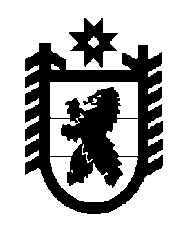 Российская Федерация Республика Карелия    РАСПОРЯЖЕНИЕГЛАВЫ РЕСПУБЛИКИ КАРЕЛИЯВ целях организации информационного сопровождения хода подготовки к празднованию 100-летия образования Республики Карелия: 1. Создать рабочую группу по организации информационного сопровождения хода подготовки к празднованию 100-летия образования Республики Карелия (далее – рабочая группа) в следующем составе:2. Организационное обеспечение деятельности рабочей группы возложить на Министерство Республики Карелия по вопросам национальной политики, связям с общественными, религиозными объеди-нениями и средствами массовой информации.            Глава Республики  Карелия                                                              А.П. Худилайненг. Петрозаводск20 мая 2014 года № 163-рШабанов Ю.А.        -заместитель Главы Республики Карелия по региональной политике – Министр Республики  Карелия по вопросам национальной политики, связям с общественными, религиозными объеди-нениями и средствами массовой информации, руководитель рабочей группыНикифорова Л.А.  -заместитель Министра Республики  Карелия по вопросам национальной политики, связям с общественными, религиозными объединениями и средствами массовой информации, заместитель руководителя рабочей группыЗолотов Е.А.-начальник отдела Министерства Республики  Карелия по вопросам национальной политики, связям с общественными, религиозными объеди-нениями и средствами массовой информации, секретарь рабочей группы     Члены рабочей группы:     Члены рабочей группы:     Члены рабочей группы:Гречухина Т.И.-начальник управления Администрации Главы Республики Карелия Макаров А.А.-генеральный директор автономного учреждения Республики Карелия «Издательство «Периодика» и автономного учреждения Республики              Карелия «Республиканская телерадиовещательная компания «Сампо»Певганен С.Б.-помощник Главы Республики Карелия Тихонов М.А.-генеральный директор автономного учреждения Республики Карелия «Информационное агентство «Республика Карелия»Хамбир А.Ю.-главный редактор автономного учреждения Республики Карелия «Республиканская теле-радиовещательная компания «Сампо»Хапцова М.О.-директор филиала федерального государственного унитарного предприятия «Всероссийская государ-ственная телевизионная и радиовещательная компания» государственная телевизионная и радиовещательная компания «Карелия» (по согласованию).